ЗаключениеКонтрольно-счетной палаты Жирятинского района на отчет об исполнении бюджета Воробейнского сельского поселения Жирятинского муниципального района Брянской области за 1 квартал 2022 годас.Жирятино                                                                      31 мая 2022 года1. Общие положенияЗаключение Контрольно-счетной палаты Жирятинского района на отчет об исполнении бюджета Воробейнского сельского поселения Жирятинского муниципального района Брянской области за 1 квартал 2022 года (далее – Заключение Контрольно-счетной палаты) подготовлено по результатам анализа отчета Воробейнского сельского поселения Жирятинского муниципального района Брянской области за 1 квартал 2022 года, проведенного в соответствии со статьей 264.2 Бюджетного кодекса Российской Федерации, «Положением о Контрольно-счетной палате Жирятинского района», утвержденным Решением Жирятинского районного Совета народных депутатов от 29.09.2021 г № 6-151, решением Воробейнского сельского Совета народных депутатов от 15 декабря 2021 года № 4-87 «О бюджете Воробейнского сельского поселения Жирятинского муниципального района Брянской области на 2022 год и на плановый период 2023 и 2024 годов» (далее – решение о бюджете поселения), пунктом 1.2.3. плана работы Контрольно-счетной палаты Жирятинского района на 2022 год, утвержденным приказом председателя Контрольно-счетной палаты Жирятинского района от 23.12.2021 года № 11, с изменениями, утвержденными приказом председателя Контрольно-сетной палаты от 29.04.2022 года №01/3.В соответствии с решением о бюджете поселения отчет об исполнении бюджета Воробейнского сельского поселения Жирятинского муниципального района Брянской области за 1 квартал текущего года утвержден постановлением Воробейнской сельской администрации от 13 апреля 2022 года № 6 (далее – постановление от 13.04.2022 № 6). В Контрольно-счетную палату Жирятинского района отчет об исполнении бюджета Воробейнского сельского поселения Жирятинского муниципального района Брянской области за 1 квартал 2022 года направлен 15 апреля 2022 года.Первоначально бюджет Воробейнского сельского поселения Жирятинского муниципального района Брянской области на 2022 год принят по доходам и расходам в сумме 10 398,8 тыс. рублей, без дефицита.В 1 квартале 2022 года в решение о бюджет поселения на 2022 год и на плановый период 2023 и 2024 годов изменения вносились 1 раз.С учетом уточнений объем доходов бюджета Воробейнского сельского поселения Жирятинского муниципального района Брянской области на 2022 год утвержден в сумме 10 707,1 тыс. рублей, расходов – 10 714,4 тыс. рублей, с дефицитом 7,3 тыс. рублей.Постановлением от 13.04.2021 № 6 отчет об исполнении бюджета поселения за 1 квартал 2022 года утвержден по доходам в сумме 1 131,6 тыс. рублей, расходам – 1 118,5 тыс. рублей, с превышением доходов над расходами в сумме 13,2 тыс. рублей.Согласно отчета об исполнении бюджета поселения за 1 квартал 2022 года годовые плановые показатели за 1 квартал 2022 года исполнены по доходам на 10,6 процента, по расходам на 10,4 процента. 2. Анализ исполнения доходной части бюджета поселенияДоходная часть бюджета поселения за 1 квартал отчетного года исполнена в сумме 1 131,6 тыс. рублей, или 10,6 % к уточненным годовым назначениям. По отношению к соответствующему периоду 2021 года в 1 квартале 2022 года поступление доходов в бюджет поселения увеличивается на 2,3 тыс. рублей.Увеличение поступлений доходов в бюджет поселения в 1 квартале 2022 года по сравнению с аналогичным периодом 2021 года обусловлено увеличением объемов налоговых доходов. Поступления налоговых и неналоговых доходов (далее – собственных) в бюджет поселения составили 426,9 тыс. рублей, или 17,4 % к уточненному годовому плану. К соответствующему периоду прошлого года поступления увеличились на 24,7 тыс. рублей.  В структуре доходов бюджета поселения удельный вес налоговых и неналоговых доходов составил 37,7 процента, к уровню 1 квартала 2021 года увеличился на 2,1 процентных пункта. 2.1. Налоговые доходы бюджета поселенияЗа 1 квартал 2022 года налоговые доходы поступили в бюджет поселения в объеме 420,3 тыс. рублей. В структуре собственных доходов бюджета на долю налоговых доходов приходится 98,5 процента. К уровню 2021 года доходы увеличились на 24,7 тыс. рублей. Основными налогами, формирующими налоговые доходы бюджета поселения, являются налог на доходы физических лиц, земельный налог. На их долю приходится 99,5 % налоговых доходов, поступивших в 1 квартале 2022 года, при этом на долю земельного налога приходится 84,8 %.Поступления налога на доходы физических лиц составили 61,9 тыс. рублей, годовые плановые назначения исполнены на 23,1 %, доля в налоговых доходах составляет 14,7 процента. Увеличение к соответствующему периоду 2021 года составило 7,7 тыс. рублей, или 12,4%.  Налоги на совокупный доход (единый сельскохозяйственный налог) в бюджет поселения в 1 квартале 2022 года -0,08 тыс. рублей, годовые плановые назначения не исполнены, т.к. был возврат излишне уплаченного налога. Поступления в бюджет поселения налогов на имущество составили 358,5 тыс. рублей, годовые назначения исполнены на 20,0 процентов, доля в налоговых доходах составляет 85,3 процента. В сравнении с 1 кварталом прошлого года поступления налогов на имущество увеличились на 32,5 тыс. рублей за счет увеличения по земельному налогу.Поступления в бюджет поселения налога на имущество физических лиц составили 2,2 тыс. рублей, годовые назначения исполнены на 1,3 процента. К уровню 2021 года поступления налога на имущество снизились на 3,7 тыс. рублей. Поступления по земельному налогу составили 356,3 тыс. рублей, или 18,7 % годового плана. Увеличение к аналогичному периоду 2021 года составило 36,2 тыс. рублей.2.2. Неналоговые доходы бюджета поселенияНеналоговые доходы в 1 квартале 2022 года исполнены в сумме 6,6 тыс. рублей, или 6,6 % годового плана. В структуре доходов бюджета поселения неналоговые доходы составляют 0,6 процента, в структуре собственных доходов – 1,5 процента. В аналогичном периоде 2021 года поступления неналоговых доходов была такая же – 6,6 тыс. рублей.В 1 квартале 2022 года неналоговые доходы представлены доходами от использования имущества, находящегося в государственной и муниципальной собственности (доходы от сдачи в аренду имущества, находящегося в оперативном управлении органов управления сельских поселений и созданных ими учреждений (за исключением имущества муниципальных бюджетных и автономных учреждений) - 6,6 тыс. рублей, годовые плановые назначения исполнены на 27,1 %. В соответствующем периоде 2021 года данные доходы были получены в той же сумме.2.3. Безвозмездные поступленияЗа 1 квартал 2022 года поступило в бюджет поселения безвозмездных поступлений в сумме 704,7 тыс. рублей, или 8,5 % утвержденных годовых назначений. К аналогичному периоду 2021 года безвозмездные поступления уменьшились на 22,5 тыс. рублей.Объем полученных дотаций составил 61,5 тыс. рублей, или 25,0 % годовых плановых назначений, в том числе дотации бюджетам сельских поселений на выравнивание уровня бюджетной обеспеченности. Объем дотаций увеличился к уровню прошлого года на 17,3 тыс. рублей.Объем субвенций, поступивших в бюджет поселения в 1 квартале 2022 года, составил 23,8 тыс. рублей, или 25,0 % годового плана, из них субвенции бюджетам сельских поселений на осуществление первичного воинского учета на территориях, где отсутствуют военные комиссариаты в сумме 23,8 тыс. рублей. Объем субвенций увеличился к уровню 1 квартала прошлого года на 0,9 тыс. рублей.Объем полученных иных межбюджетных трансфертов составил 632,9 тыс. рублей, или 8,0 % годовых плановых назначений, из них межбюджетные трансферты, передаваемые бюджетам сельских поселений из бюджетов муниципальных районов на осуществление части полномочий по решению вопросов местного значения в соответствии с заключенными соглашениями в сумме 632,9 тыс. рублей. Объем иных межбюджетных трансфертов, полученных в 1 квартале 2022 года, уменьшился к уровню аналогичного периода прошлого года на 27,1 тыс. рублей. 3. Анализ исполнения расходов бюджета поселенияОбъем расходов бюджета поселения по итогам исполнения за 1 квартал 2022 года составил 1 118,5 тыс. рублей, что соответствует 10,4 % к объему расходов, утвержденных сводной бюджетной росписью. По сравнению с аналогичным периодом предшествующего года (1 квартал 2021 года) отмечается уменьшение расходов на 35,0 тыс. рублей.Информация об исполнении общего объема расходов бюджета поселения по разделам классификации расходов за 1 квартал 2022 года по сравнению с утвержденными бюджетными ассигнованиями и показателями сводной бюджетной росписи представлена в таблице.При среднем уровне исполнения общего объема утвержденных уточненной бюджетной росписью на 2022 год бюджетных ассигнований 10,4% уровень исполнения расходов бюджета поселения по разделам классификации расходов составляет от 7,5 % по разделу 04 «Национальная экономика» до 24,8 % по разделу 10 «Социальная политика».         По разделам классификации расходов 01 «Общегосударственные вопросы», 02 «Национальная оборона», 05 «Жилищно-коммунальное хозяйство» и 10 «Социальная политика» уровень исполнения расходов сложился выше среднего уровня исполнения расходов бюджета поселения. По разделу классификации расходов 04 «Национальная экономика» уровень исполнения расходов сложился ниже среднего уровня исполнения расходов бюджета поселения. По разделам 03 «Национальная безопасность и правоохранительная деятельность», 07 «Образование» и 11 «Физическая культура и спорт» в 1 квартале 2022 года расходы не осуществлялись. По разделу 01 «Общегосударственные вопросы» за 1 квартал текущего года расходы составили 463,2 тыс. рублей, или 19,1% к уточненному плану по разделу. По подразделу 0102 «Функционирование высшего должностного лица субъекта Российской Федерации и муниципального образования» расходы произведены в объеме 105,5 тыс. рублей, или 18,5% к уточненному плану.По подразделу 0104 «Функционирование Правительства Российской Федерации, высших исполнительных органов государственной власти субъектов Российской Федерации, местных администраций» отражены расходы по Воробейнской сельской администрации в сумме 329,9 тыс. рублей, что на 2,9 тыс. рублей меньше произведенных расходов в прошлом периоде.По подразделу 0113 «Другие общегосударственные расходы» расходы составили 27,9 тыс. рублей, или 30,1% к уточненному плану. По разделу 02 «Национальная оборона» за 1 квартал текущего года исполнение утвержденных бюджетных ассигнований составило 16,2 тыс. рублей, или 17,1 процента. В общем объеме расходов бюджета поселения расходы на национальную оборону занимают 1,5%.Расходы отражены по подразделу 0203 «Мобилизационная и вневойсковая подготовка». По разделу 04 «Национальная экономика» исполнение в 1 квартале 2022 года уточненных бюджетных ассигнований составило 7,5 процентов. Расходы произведены в объеме 592,5 тыс. рублей.  По сравнению с аналогичным периодом прошлого года кассовые расходы увеличились на 23,6 тыс. рублей. В общем объеме расходов бюджета поселения расходы по данному разделу занимают 53,0 процента. Расходы отражены по подразделу 0409 «Дорожное хозяйство (дорожные фонды)». По разделу 05 «Жилищно-коммунальное хозяйство» средний уровень исполнения утвержденных ассигнований составил 11,5%, расходы произведены в объеме 20,5 тыс. рублей. Расходы осуществлялись на оплату за обеспечение освещения улиц. К аналогичному периоду 2021 года по разделу наблюдается уменьшение расходов на 49,8 тыс. рублей. По разделу 10 «Социальная политика» уровень исполнения утвержденных ассигнований составил 24,8 процента. Финансирование расходов осуществлялось по подразделу 1001 «Пенсионное обеспечение». По данному разделу расходы произведены на уровне аналогичного периода предыдущего года в объеме 26,0 тыс. рублей. В общем объеме расходов бюджета поселения расходы по данному разделу занимают 2,3 процента.4. Анализ результатов исполнения бюджета и источников внутреннего финансирования дефицита бюджетаЗа 1 квартал 2022 года бюджет поселения исполнен с превышением доходов над расходами в объеме 13,2 тыс. рублей. 5. Анализ состояния муниципального долгаВ отчетном периоде привлечение внутренних заимствований и предоставление муниципальных гарантий не производилось.          Воробейнское сельское поселение муниципального долга не имеет.6. Проверка соответствия отчета поселения бюджетной классификации Российской Федерации В рамках проведенного анализа исполнения бюджета поселения за 1 квартал 2022 года проанализирована полнота и правильность заполнения приложений к отчету об исполнении бюджета Воробейнского сельского поселения Жирятинского муниципального района Брянской области за 1 квартал 2022 года. Представленный отчет об исполнении бюджета поселения соответствует требованиям приказа Министерства финансов Российской Федерации от 06 июня 2019 года № 85н «О порядке формирования и применения кодов бюджетной классификации Российской Федерации, их структуре и принципах назначения». 7. Выводы 7.1. Постановлением от 13.04.2022 № 6 отчет об исполнении бюджета поселения за 1 квартал 2022 года утвержден по доходам в сумме 1 131,6 тыс. рублей, расходам – 1 118,5 тыс. рублей, с превышением доходов над расходами в сумме 13,2 тыс. рублей.Согласно отчета об исполнении бюджета поселения за 1 квартал 2022 года годовые плановые показатели за 1 квартал 2022 года исполнены по доходам на 10,6 процента, по расходам на 10,4 процента. Доходная часть бюджета поселения за 1 квартал отчетного года исполнена в сумме 1 131,6 тыс. рублей, или 10,6 % к уточненным годовым назначениям. По отношению к соответствующему периоду 2021 года в 1 квартале 2022 года поступление доходов в бюджет поселения увеличивается на 2,3 тыс. рублей.Увеличение поступлений доходов в бюджет поселения в 1 квартале 2022 года по сравнению с аналогичным периодом 2021 года обусловлено увеличением объемов налоговых доходов. Поступления налоговых и неналоговых доходов (далее – собственных) в бюджет поселения составили 426,9 тыс. рублей, или 17,4 % к уточненному годовому плану. К соответствующему периоду прошлого года поступления увеличились на 24,7 тыс. рублей.  В структуре доходов бюджета поселения удельный вес налоговых и неналоговых доходов составил 37,7 процента, к уровню 1 квартала 2021 года увеличился на 2,1 процентных пункта. За 1 квартал 2022 года налоговые доходы поступили в бюджет поселения в объеме 420,3 тыс. рублей. В структуре собственных доходов бюджета на долю налоговых доходов приходится 98,5 процента. К уровню 2021 года доходы увеличились на 24,7 тыс. рублей. Основными налогами, формирующими налоговые доходы бюджета поселения, являются налог на доходы физических лиц, земельный налог. На их долю приходится 99,5 % налоговых доходов, поступивших в 1 квартале 2022 года, при этом на долю земельного налога приходится 84,8 %.Неналоговые доходы в 1 квартале 2022 года исполнены в сумме 6,6 тыс. рублей, или 6,6 % годового плана. В структуре доходов бюджета поселения неналоговые доходы составляют 0,6 процента, в структуре собственных доходов – 1,5 процента. В аналогичном периоде 2021 года поступления неналоговых доходов была такая же – 6,6 тыс. рублей.В 1 квартале 2022 года неналоговые доходы представлены доходами от использования имущества, находящегося в государственной и муниципальной собственности (доходы от сдачи в аренду имущества, находящегося в оперативном управлении органов управления сельских поселений и созданных ими учреждений (за исключением имущества муниципальных бюджетных и автономных учреждений) - 6,6 тыс. рублей, годовые плановые назначения исполнены на 27,1 %. В соответствующем периоде 2021 года данные доходы были получены в той же сумме.За 1 квартал 2022 года поступило в бюджет поселения безвозмездных поступлений в сумме 704,7 тыс. рублей, или 8,5 % утвержденных годовых назначений. К аналогичному периоду 2021 года безвозмездные поступления уменьшились на 22,5 тыс. рублей.Объем полученных дотаций составил 61,5 тыс. рублей, или 25,0 % годовых плановых назначений, в том числе дотации бюджетам сельских поселений на выравнивание уровня бюджетной обеспеченности. Объем дотаций увеличился к уровню прошлого года на 17,3 тыс. рублей.Объем субвенций, поступивших в бюджет поселения в 1 квартале 2022 года, составил 23,8 тыс. рублей, или 25,0 % годового плана, из них субвенции бюджетам сельских поселений на осуществление первичного воинского учета на территориях, где отсутствуют военные комиссариаты в сумме 23,8 тыс. рублей. Объем субвенций увеличился к уровню 1 квартала прошлого года на 0,9 тыс. рублей.Объем полученных иных межбюджетных трансфертов составил 632,9 тыс. рублей, или 8,0 % годовых плановых назначений, из них межбюджетные трансферты, передаваемые бюджетам сельских поселений из бюджетов муниципальных районов на осуществление части полномочий по решению вопросов местного значения в соответствии с заключенными соглашениями в сумме 632,9 тыс. рублей. Объем иных межбюджетных трансфертов, полученных в 1 квартале 2022 года, уменьшился к уровню аналогичного периода прошлого года на 27,1 тыс. рублей. 7.2. Объем расходов бюджета поселения по итогам исполнения за 1 квартал 2022 года составил 1 118,5 тыс. рублей, что соответствует 10,4 % к объему расходов, утвержденных сводной бюджетной росписью. По сравнению с аналогичным периодом предшествующего года (1 квартал 2021 года) отмечается уменьшение расходов на 35,0 тыс. рублей.При среднем уровне исполнения общего объема утвержденных уточненной бюджетной росписью на 2022 год бюджетных ассигнований 10,4% уровень исполнения расходов бюджета поселения по разделам классификации расходов составляет от 7,5 % по разделу 04 «Национальная экономика» до 24,8 % по разделу 10 «Социальная политика».         По разделам классификации расходов 01 «Общегосударственные вопросы», 02 «Национальная оборона», 05 «Жилищно-коммунальное хозяйство» и 10 «Социальная политика» уровень исполнения расходов сложился выше среднего уровня исполнения расходов бюджета поселения. По разделу классификации расходов 04 «Национальная экономика» уровень исполнения расходов сложился ниже среднего уровня исполнения расходов бюджета поселения. По разделам 03 «Национальная безопасность и правоохранительная деятельность», 07 «Образование» и 11 «Физическая культура и спорт» в 1 квартале 2022 года расходы не осуществлялись. 7.3. За 1 квартал 2022 года бюджет поселения исполнен с превышением доходов над расходами в объеме 13,2 тыс. рублей. 7.4. В отчетном периоде привлечение внутренних заимствований и предоставление муниципальных гарантий не производилось.          Воробейнское сельское поселение муниципального долга не имеет.7.5. В рамках проведенного анализа исполнения бюджета поселения за 1 квартал 2022 года проанализирована полнота и правильность заполнения приложений к отчету об исполнении бюджета Воробейнского сельского поселения Жирятинского муниципального района Брянской области за 1 квартал 2022 года. Представленный отчет об исполнении бюджета поселения соответствует требованиям приказа Министерства финансов Российской Федерации от 06 июня 2019 года № 85н «О порядке формирования и применения кодов бюджетной классификации Российской Федерации, их структуре и принципах назначения».           8. Предложения8.1. Направить Заключение Контрольно-счетной палаты Жирятинского района на отчет об исполнении бюджета Воробейнского сельского поселения Жирятинского муниципального района Брянской области за         1 квартал 2022 года главе Воробейнского сельского поселения                   В.В. Дожидаеву.          8.2. Принять меры по повышению эффективности использования средств бюджета поселения, включая их равномерное исполнение в течение года.Председатель Контрольно-счетной палатыЖирятинского района                                                  Е.И.Самсонова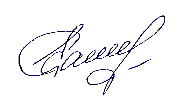 С Заключением ознакомлены:Глава Воробейнского сельского поселения                                 В.В. ДожидаевВедущий специалист, гл.бухгалтерВоробейнской сельской администрации                                     Т.Б. ЕмцоваНаименованиеРаздел бюджетной классификации расходовУточненная бюджетная роспись на 2022 год, тыс.руб.Кассовое исполнение за 1 квартал 2022 года, тыс.руб.Процент исполнения к уточненной бюджетной росписиКассовое исполнение за 1 квартал 2021 года, тыс.руб.Темп роста 1 кв. 2022 г. к 1 кв. 2021 г., %1245678Общегосударственные вопросы012 422,0463,219,1472,298,1Национальная оборона0295,116,217,116,0101,2Национальная безопасность и правоохранительная деятельность035,00000Национальная экономика047 907,9592,57,5569,0104,1Жилищно-коммунальное хозяйство05178,420,511,570,229,2Образование070,50000Социальная политика10105,026,024,826,00Физическая культура и спорт110,50000ИТОГО10 714,41 118,510,41 153,497,0